Тягово-сцепное устройствоТСУ G-L067РУКОВОДСТВО ПО ИСПОЛЬЗОВАНИЮ И УСТАНОВКЕООО «Завод Гарант»125413, Россия, г. Москва, ул. Онежская, д. 24www.zavodgarant.com   info@zavodgarant.comтел.: +7(495)798-05-50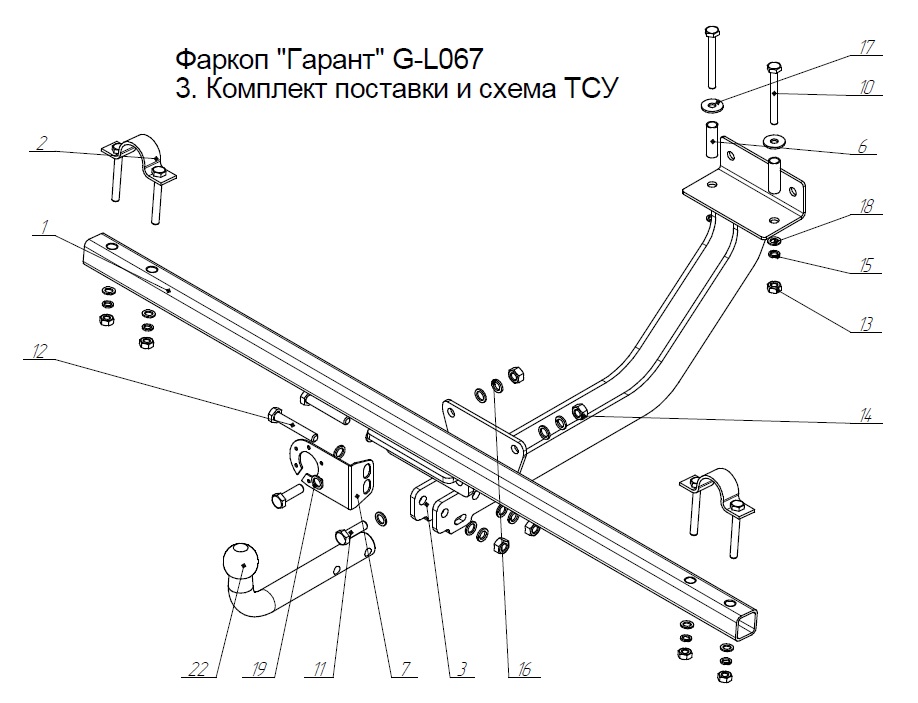 Общие положенияТягово-сцепное устройство (далее ТСУ) арт. G-L067 предназначено для шаровой сцепки транспортного средства и буксируемого прицепа. ТСУ устанавливается на автомобиль Лада Нива ВАЗ 2121, 21213, 21214, 2131 / Lada Niva 1976-2014 г. выпуска.ТСУ спроектировано и произведено согласно требованиям Технического регламента Таможенного союза ТР ТС 018/2011 "О безопасности колесных транспортных средств". Данное изделие соответствует образцам, прошедшим испытания на прочность и требованиям качества по ГОСТ Р ИСО 9001-2015(ISO 9001:2015).Перед монтажом внимательно ознакомьтесь с инструкцией по установке и возможностью применения данного ТСУ на Вашем автомобиле.В связи с постоянным совершенствованием продукции производитель оставляет за собой право вносить изменения, способствующие повышению качества, без уведомления потребителя.Технические характеристикиФаркоп «Гарант» G-L067Комплект поставки и схема ТСУТребования безопасности4.1 Механическое повреждение ТСУ, например, в результате наезда на препятствие, исключает дальнейшее использование ТСУ.4.2 Поврежденный шар сцепной не подлежит ремонту.4.3 Примерно через 1000 км эксплуатации необходимо проверить болты крепления шара сцепного. 4.4 После установки ТСУ осмотрите его на диагностической станции.4.5 Не допускается эксплуатация ТСУ и прицепа без установленной страховочной цепи (троса).4.6 Не допускается внесение несогласованных с заводом-производителем изменений в конструкцию ТСУ.4.7 Рекомендуется производить установку ТСУ квалифицированными специалистами.4.8 Запрещено буксирование прицепа со скоростью более 90 км/ч.4.9 Запрещено буксирование прицепа с полной (максимальной) массой прицепа более 800 кг.4.10 ТСУ может устанавливаться и эксплуатироваться на автомобиле, имеющем исправное техническое состояние узлов ходовой части, через которые подсоединяется ТСУ.Эти элементы не должны иметь механических повреждений и коррозии.Монтаж ТСУ на автомобиль5.1	Закрепите Балка в сборе поз.1 на кронштейнах бампера с помощью Хомут поз.25.2	Установить Кронштейн центральный сборный поз.3, закрепив Болтами М12x40 к Балка в сборе поз.1 и Болтами М10х90 к кузову (днищу) автомобиля.5.3	Затяните все болты с моментом затяжки согласно таблице.5.4	Закрепите шар сцепной поз.22 и крепление вилки поз.5 болтами М12х75.5.5	Присоедините электропроводку.Гарантии производителя1. Производитель обязуется заменить неисправный товар в течение 24 месяцев с даты покупки.2. Замена бракованного товара производится по месту покупки или непосредственно у производителя.3. Шаровая сцепка не подлежит гарантийным претензиям:а) если повреждение произошло в результате аварииб) в результате несоблюдения принципов правильной эксплуатации и технического обслуживания4. ТСУ не подлежит гарантийным претензиям:а) если в паспорте не содержится дата продажи, штамп магазина или ОТК завода-производителя, который может служить основанием для рекламации.б) в результате неправильной установки ТСУ.Свидетельство о приемкеТСУ полностью укомплектовано, соответствует технической документации завода-изготовителя и признано годным к эксплуатации.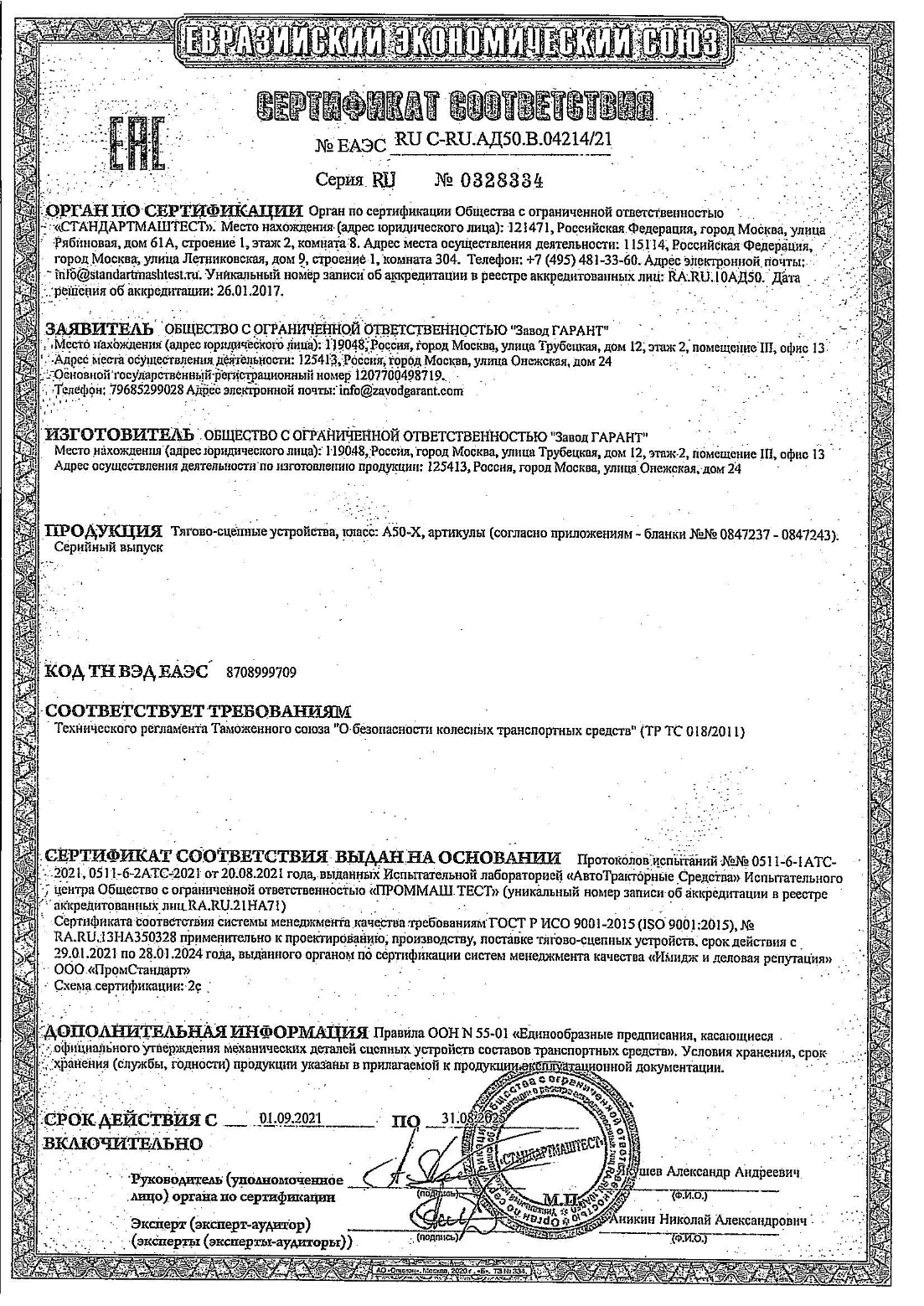 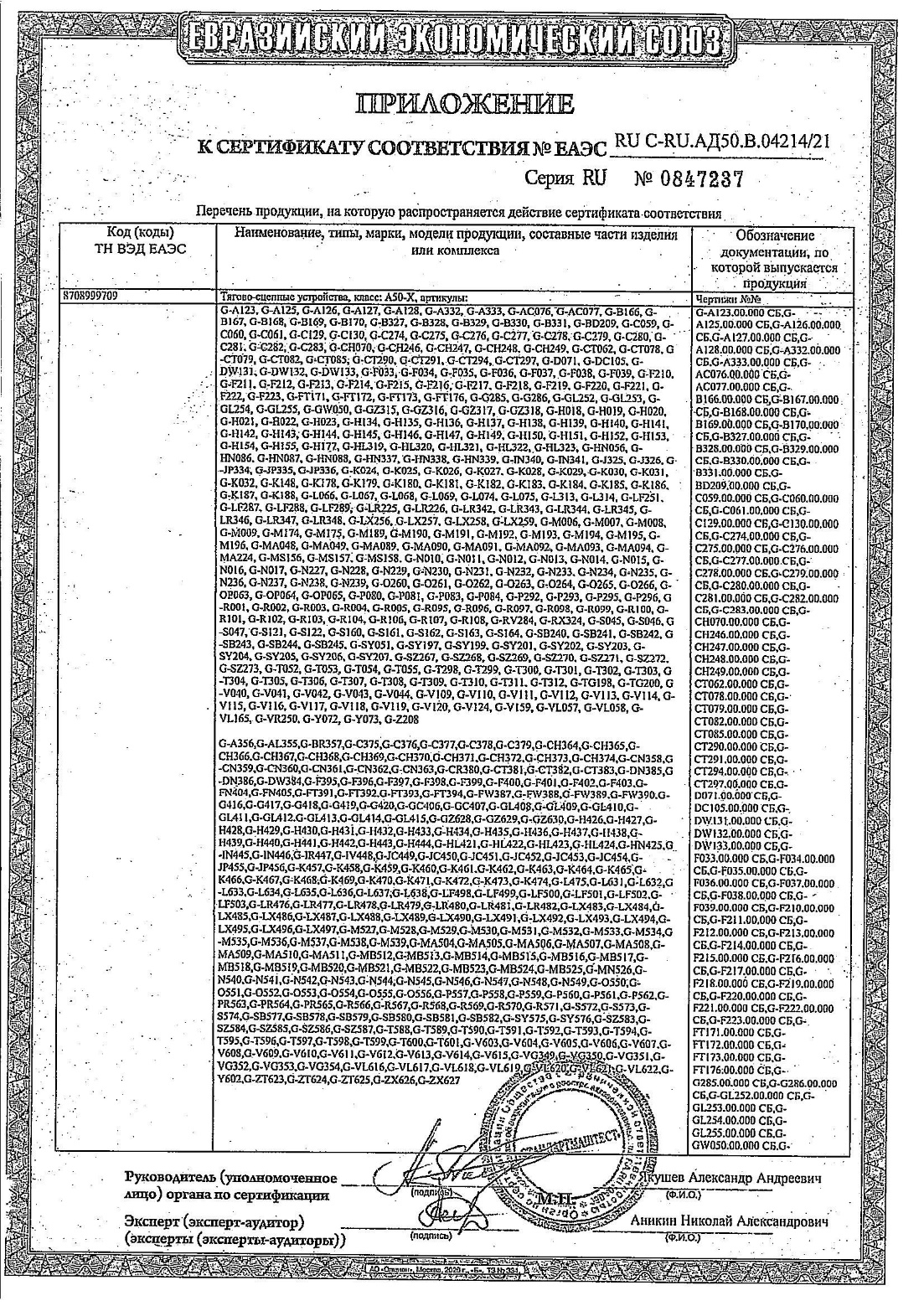 МодельС п/бампераБез п/бампераЛада Нива ВАЗ 2121, 21213, 21214, 2131даLada Niva 1976-2014да2.1Класс и тип сцепного устройстваА50-Х2.2Диаметр сцепного шара, мм502.3Полная масса буксируемого прицепа, кг8002.4Макс. вертикальная нагрузка на шар, кг502.5Масса ТСУ, кг15,6±0,3ПозицияНаименованиеКоличество1Балка в сборе12Хомут23Кронштейн центральный сборный16Втулка27Крепление вилки110Болт М10-6gx90 ГОСТ 7798-70211Болт М12-6gx40 ГОСТ 7798-70212Болт М12-6gx75 ГОСТ 7798-70213Гайка М10-6H ГОСТ 5915-70614Гайка М12-6H ГОСТ 5915-70415Шайба 10Л ГОСТ 6402-70616Шайба 12Л ГОСТ 6402-70417Шайба A 10.37 ГОСТ 6958-78218Шайба C 10.37 ГОСТ 10450-78619Шайба C 12.37 ГОСТ 10450-78822Шар сцепной1Моменты затяжки болтов и гаек, НмМоменты затяжки болтов и гаек, НмМоменты затяжки болтов и гаек, НмМоменты затяжки болтов и гаек, НмМ825М14135М1055М16195М1285ДАТА ВЫПУСКА____________ДАТА ПРОДАЖИ_____________ШТАМП ОТКШТАМП МАГАЗИНАДАТА УСТАНОВКИ _____________ДАТА УСТАНОВКИ _____________ШТАМП СЕРВИСНОГО ЦЕНТРАШТАМП СЕРВИСНОГО ЦЕНТРА